АННОТАЦИЯ рабочей программы практики дисциплиныГенетические исследованияпо направлению подготовки 31.08.05 Клиническая лабораторная диагностика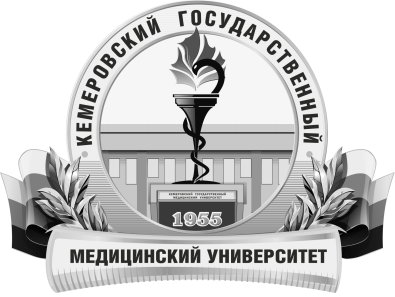 КЕМЕРОВСКИЙ ГОСУДАРСТВЕННЫЙ МЕДИЦИНСКИЙ УНИВЕРСИТЕТКафедра Медицинской биохимииТрудоемкость в часах / ЗЕ324/9Целью изучения дисциплиныЯвляются закрепление теоретических знаний, развитие практических умений и навыков, полученных в процессе обучения клинического ординатора по клинической лабораторной диагностики и формирование профессиональных компетенций врача-специалиста, т.е. приобретение опыта в решении реальных профессиональных задачМесто дисциплины в учебном планеБлок 2 Дисциплины (модули) Вариативная частьпри обучении по основной образовательной программе высшего образования по специальности «Лечебное дело», «Педиатрия», «Медико-профилактическое дело», базовой части программы ординатуры дисциплины «Клиническая лабораторная диагностика», дисциплины вариативной части «ПЦР-анализ в лабораторной практике».базовой части практики дисциплины «Клиническая лабораторная диагностика» основной образовательной программы специальности «Клиническая лабораторная диагностика», необходимыми для самостоятельной работы врача клинической лабораторной диагностики.УК-2, ПК-4, ПК-6.Изучаемые темыРаздел 1. Генодиагностика нарушений сердечно-сосудистой системыГенодиагностика гипертонии.Генодиагностика тромбофилии.Раздел 2. Генодиагностика фармакогенетической чувствительностиФармакогенетика. «Статины».Фармакогенетика. «Варфарин».Фармакогенетика. "Клопидогрель»Раздел 3. Генодиагностика нарушений обмена веществГенодиагностика нарушений обмена кальция.Генодиагностика нарушений фолатного обмена.Генодиагностика нарушений липидного обмена.Виды учебной работыКонтактная работа обучающихся с преподавателемАудиторная (виды):практические занятия.Внеаудиторная (виды):консультации.Самостоятельная работаустная;письменная;практическая.Форма промежуточного контролязачет